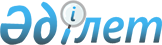 О внесении дополнения в Закон Республики Казахстан "О праздниках в Республике Казахстан"Закон Республики Казахстан от 25 июня 2008 года N 47-IV

      Статья 1 . Внести в Закон Республики Казахстан от 13 декабря 2001 года "О праздниках в Республике Казахстан" (Ведомости Парламента Республики Казахстан, 2001 г., N 23, ст. 316) следующее дополнение: 

      статью 3 дополнить абзацем седьмым следующего содержания: 

      "День Столицы - 6 июля;". 

      Статья 2 . Настоящий Закон вводится в действие со дня его первого официального опубликования.       Президент 

      Республики Казахстан                       Н. Назарбаев 
					© 2012. РГП на ПХВ «Институт законодательства и правовой информации Республики Казахстан» Министерства юстиции Республики Казахстан
				